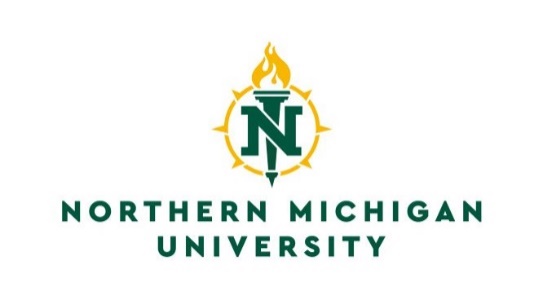 Registrar’s Office
C.B. Hedgcock, Room 2202
1401 Presque Isle Avenue
Marquette, Michigan 49855
(906) 227-2278
(906) 227-2231 Fax
Email: tscript@nmu.edu Northern Michigan University and Northwestern Michigan CollegeReverse Transfer Transcript Release FormPlease complete and return to:	Registrar’s Office	C.B. Hedgcock, Room 2202	Northern Michigan University	Marquette, MI  49855	Fax:  906 227-2231	Mount Pleasant, MI  48859		Phone: (989) 774-3261   Fax:  (989) 774-3783NMU ID #     __________________________   Northwestern Michigan College ID # _________________________Name _______________________________________________________________________________________	Last				First				MiddlePrevious Last Name (if applicable) _______________________________Birthdate (MM/DD/YYYY)	 __________________ Current e-mail address _______________________________Current mailing address: _________________________________________________________________________________________Number and Street				    City			        State	      Zip CodeDaytime phone number	(_______)_______________________Date last attended Northwestern Michigan College ____________________________Please forward a transcript to:	Northwestern Michigan College	Registrar’s Office, Attn: Reverse Transfer	1701 E Front St	Traverse City, MI 49686-3061	2274 Enterprise Drive 
Mount Pleasant, Michigan 48858																							FERPA COMPLIANCE - I authorize Northern Michigan University to send my transcript to Northwestern Michigan College 
for review under the Reverse Transfer Agreement.  I also authorize Northwestern Michigan College to:evaluate to determine if I am eligible for an associate’s degreerelease the results of their graduation review to Northern Michigan University of outstanding requirementssend a transcript to Northern Michigan University if a degree is awardedStudent Signature ___________________________________________________________  Date ______________Federal law requires the student signature for release of transcripts.  All holds must be cleared before submitting a transcript request. 